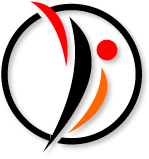 EĞİTİMLERE KATILIM İÇİN BAŞVURU FORMUKişisel BilgilerKurum Bilgileri Eğitim Programı Seçimi:Daha önce ulusal/uluslararası düzeyde Proje Yönetimi konusunda bir eğitime katıldınız mı? Hayır   	Evet    Bugüne kadar herhangi bir hibe programı kapsamında proje hazırladınız mı ya da herhangi bir faaliyette katılımcı olarak yer aldınız mı?             Hayır             Proje Hazırladım         Projeye Katıldım  Eğitim programından beklentilerinizi ve eğitime katılma nedenlerinizi kısaca açıklayınız.Mali destek programına proje sunmayı düşünüyor musunuz?EvetHayırBelirtmek istediğiniz başka hususlar var ise ekleyiniz. Sorularınızı pyb@karacadag.gov.tr e-posta adresine iletebilirsiniz.TC Kimlik NoAdı, SoyadıDoğum YılıCinsiyetiEğitim Durumuİkamet Ettiği ŞehirEv TelefonuCep Telefonu E-posta AdresiKurum adıKurumdaki göreviniz/unvanınızKurumunuzun Bulunduğu İlİş Telefonuİnternet SitesiKurumunuzun genel çalışma alanı ve faaliyetleri ile ilgili kısaca bilgi verinizKatılmak İstediğiniz EğitimPCMEğitim tarihleri[] Diyarbakır   (Karacadağ Kalkınma Ajansı Dr. İlhan Karakoyun Seminer Salonu)  () 8-9-10 Şubat  Cevabınız evet ise hangi kurum(ların) eğitimine katıldığınızı da belirterek lütfen açıklayınız.Cevabınız hayır değilse lütfen hibe programının adını, proje türünü, tarihini ve adını belirtiniz.